Εσωτερικός Κανονισμός Λειτουργίας ΛυκείουΚορώνηςΣχολικό έτος 2023-2024ΕισαγωγικάΜε τον όρο «Κανονισμός λειτουργίας σχολείου» νοείται το σύνολο των όρων και των κανόνων που αποτελούν προϋποθέσεις για να πραγματοποιείται ανενόχλητα, μεθοδικά και αποτελεσματικά το έργο του σχολείου. Οι συνθήκες αυτές πρέπει να αποβλέπουν στη διαμόρφωση ενός παιδαγωγικού και διδακτικού κλίματος το οποίο θα εξασφαλίζει τη συνεργασία των μελών της σχολικής κοινότητας, χωρίς εντάσεις και συγκρούσεις, δημιουργώντας ένα κλίμα αμοιβαίου σεβασμού και κατανόησης, ανάμεσα σε μαθητές, καθηγητές και γονείς.Και η φετινή χρονιά οφείλει να προσαρμοστεί με τις νέες συνθήκες που επιβάλλει  η πανδημία του κορωνοϊού, η οποία καθορίζει σε μεγάλο βαθμό τους κανόνες που διέπουν το τρέχον σχολικό έτος. Α. Ενημέρωση για ζητήματα υγείαςΣτο πλαίσιο της διασφάλισης της υγείας των μαθητών, των εκπαιδευτικών και των υπόλοιπων εργαζομένων στο Λύκειο και με βάση τις οδηγίες της πολιτείας θα πρέπει να τηρείται ένα αυστηρό πρωτόκολλο που έχει ως στόχο την ελαχιστοποίηση της πιθανότητας διασποράς του κορωνοϊού και των διαφόρων ασθενειών.Συγκεκριμένα πρέπει να τηρούνται τα παρακάτω μέτρα:Προαιρετική η χρήση προστατευτικής μάσκας (υφασμάτινης ή απλής χειρουργικής) στους εσωτερικούς χώρους για όλους, εκπαιδευτικούς, μαθητές και επισκέπτες. Αποφεύγεται ο συγχρωτισμός των μαθητών στα διαλείμματα και στο κυλικείο.Συχνός καθαρισμός των χεριών με χρήση νερού και σαπουνιού ή με αλκοολούχο αντισηπτικό διάλυμα. Σε κάθε αίθουσα θα υπάρχει αλκοολούχο διάλυμα.Καλός αερισμός των αιθουσών, καθαριότητα χώρων και τακτική εφαρμογή απολυμαντικού σε επιφάνειες.Αποφυγή επίσκεψης στο σχολείο γονέων και κηδεμόνων όταν αυτό δεν είναι απολύτως απαραίτητο.Τα παιδιά και οι εκπαιδευτικοί που εμφανίζουν πυρετό ή/και άλλα συμπτώματα συμβατά  με λοίμωξη COVID-19 απαγορεύεται να προσέρχονται στο σχολείο. Συστήνεται προς τους γονείς ο έλεγχος των παιδιών για ενδεχόμενη εμφάνιση συμπτωμάτων (πιθανώς και με θερμομέτρηση) πριν την αναχώρησή τους από το σπίτι.Στην περίπτωση εμφάνισης κρούσματος COVID-19 ο μαθητής ή ο εκπαιδευτικός τίθεται σε καραντίνα σύμφωνα με τις οδηγίες του ΕΟΔΥ .Ένα τμήμα αναστέλλει την λειτουργία του, όταν νοσήσουν οι μισοί και ένας μαθητής ή μία μαθήτρια ακόμη.  Οι νοσούντες  μαθητές  και εκπαιδευτικοί  επιστρέψουν στο σχολείο μετά από 5  ημέρες  εάν δεν υπάρχουν συμπτώματα.Μαθητές που ανήκουν σε ευπαθή ομάδα, όπως αυτές ορίζονται στο Άρθρο 8 της Δ1α/ΓΠ.οικ.55339 (ΦΕΚ 378/τχ Β΄/08-09-2020) εγκυκλίου – μετά την προσκόμιση ιατρικής βεβαίωσης – δεν προσέρχονται στο σχολείο και παρακολουθούν τα μαθήματα μέσω σύγχρονης εξ αποστάσεως εκπαίδευσης..Τέλος επισημαίνεται ότι είναι ιδιαίτερα σημαντικό να ενημερώνουν οι γονείς άμεσα τη Δ/νση του Σχολείου για οποιοδήποτε θέμα υγείας των παιδιών τους. Επίσης να ενημερώνουν για πιθανές μαθησιακές δυσκολίες και να αναφέρουν τυχόν άλλα στοιχεία που κατά την κρίση τους πρέπει να λαμβάνονται υπόψη ώστε να εξασφαλίζεται η υγεία και η ασφάλεια των παιδιών τους κατά την παραμονή τους στους σχολικούς χώρους. Υπενθυμίζεται ότι οι μαθητές- μαθήτριες της Α΄ Τάξης (και όσοι άλλοι δεν προσκόμισαν ως τώρα) πρέπει να προσκομίσουν το συντομότερο δυνατό το (επισυναπτόμενο για την Α’ Τάξη) Ατομικό Δελτίο Υγείας, υπογεγραμμένο από γιατρό. Β. Φοίτηση μαθητώνΗ φοίτηση των μαθητών/τριών πρέπει να είναι τακτική και η παρακολούθηση όλων των μαθημάτων ανελλιπής και όχι επιλεκτική. Η αδικαιολόγητη απουσία του μαθητή/ τριας ή σε ενδιάμεση ή την τελευταία ώρα θα αντιμετωπίζεται από το σχολείο με αυστηρότητα. Μαθητής/ τρια που καθυστερεί αδικαιολόγητα να εισέλθει στην αίθουσα διδασκαλίας δεν γίνεται δεκτός στο μάθημα και παίρνει απουσία.Η τάξη, η ησυχία και το ήρεμο κλίμα μέσα στην αίθουσα διδασκαλίας είναι προϋποθέσεις αρμονικής συνεργασίας όλων των μελών της ομάδας. Μαθητής/τρια που διαταράσσει με οποιοδήποτε τρόπο την ομαλή διεξαγωγή του μαθήματος υποπίπτει σε σοβαρό παράπτωμα που θα τιμωρείται από το σχολείο αυστηρότατα. Η ποινή της επίπληξης και της ωριαίας απομάκρυνσης γράφεται οπωσδήποτε στο ποινολόγιο.Διδάσκοντες και διδασκόμενοι προσέρχονται έγκαιρα και χωρίς καθυστέρηση στο σχολείο. Με την έναρξη της διδακτικής ώρας και την είσοδο του καθηγητή/τριας στην αίθουσα, δεν γίνεται δεκτός καθυστερημένα κανένας μαθητής/τρια και παίρνει αδικαιολόγητη απουσία.Όλοι οι μαθητές/τριες οφείλουν να παρευρίσκονται στην πρωινή συγκέντρωση προκειμένου να ενημερώνονται.Μαθητής/τρια που απουσιάζει οφείλει μέσω του/της κηδεμόνα του να ειδοποιήσει τηλεφωνικά το σχολείο. Αν αυτό δεν συμβεί, ο υπεύθυνος/η καθηγητής/τρια της τάξης ζητεί τηλεφωνικά ενημέρωση από τον/την κηδεμόνα για την απουσία του μαθητή/τριας.Τα διαλείμματα είναι αρκετός χρόνος για να χρησιμοποιήσει κανείς το κυλικείο ή την τουαλέτα, γι΄ αυτό οι διδάσκοντες/ουσες  θα επιτρέπουν την έξοδο από την τάξη την ώρα του μαθήματος μόνο σε εξαιρετικές περιπτώσεις κατά την κρίση τους και για μικρό χρονικό διάστημα. Όταν απουσιάζει καθηγητής/τρια θα τροποποιείται το πρόγραμμα και θα συμπληρώνεται ή θα απασχολούνται οι μαθητές/τριες από άλλο καθηγητή/τρια ή θα επιτηρούνται από τον διευθυντή/ντρια.Αν ασθενήσει μαθητής/τρια την ώρα λειτουργίας του σχολείου έρχεται στο γραφείο και ειδοποιείται τηλεφωνικά ο/η κηδεμόνας να τον/την παραλάβει.Διδάσκοντες/ουσες και διδασκόμενοι/ες οφείλουν να ενημερωθούν για το σχέδιο έκτακτης ανάγκης του σχολείου.Γ. Συμπεριφορά           Ο ΔιευθυντήςΕίναι υπεύθυνος, μαζί με τους εκπαιδευτικούς, για την καθαριότητα και αισθητική των χώρων του σχολείου, καθώς και για την προστασία της υγείας και ασφάλειας των μαθητών.Ενημερώνει τον Σύλλογο των Διδασκόντων/ουσών για την εκπαιδευτική νομοθεσία, τις εγκυκλίους και τις αποφάσεις που αφορούν τη λειτουργία του Σχολείου και την εφαρμογή των προγραμμάτων εκπαίδευσης.Συμβάλλει στη δημιουργία κλίματος δημοκρατικής συμπεριφοράς των διδασκόντων/ουσών και των μαθητών και είναι υπεύθυνος, σε συνεργασία με τους διδάσκοντες, για την τήρηση της πειθαρχίας.Απευθύνει στους διδάσκοντες, όταν είναι απαραίτητο, συστάσεις σε πνεύμα συναδελφικής αλληλεγγύης.Λαμβάνει μέριμνα για την εξασφάλιση παιδαγωγικών μέσων και εργαλείων, την καλή χρήση τους στη σχολική τάξη, τη λειτουργικότητα και την αντικατάστασή τους, σε περίπτωση φθοράς     Οι εκπαιδευτικοίΟι εκπαιδευτικοί επιτελούν έργο υψηλής κοινωνικής ευθύνης. Στο έργο τους περιλαμβάνεται η εκπαίδευση − διδασκαλία, μάθηση και διαπαιδαγώγηση των μαθητών. Η πρόοδος, η οικονομική ανάπτυξη, ο πολιτισμός και η συνοχή της κοινωνίας εξαρτώνται σε μεγάλο βαθμό από την ποιότητα της εκπαίδευσης και κατ' επέκταση από τη συμβολή και την προσπάθεια των εκπαιδευτικών. Τα καθήκοντα και οι αρμοδιότητες των εκπαιδευτικών οφείλουν να εναρμονίζονται με τους στόχους αυτούς. Ειδικότερα οι εκπαιδευτικοί οφείλουν να:1  Διασφαλίζουν την ασφάλεια και την υγεία των μαθητών εντός του σχολείου, καθώς και κατά    τις σχολικές εκδηλώσεις και εκδρομέςΑντιμετωπίζουν τους μαθητές με ευγένεια, κατανόηση και σεβασμό προς την προσωπικότητα τους.Συμβάλουν στην διαμόρφωση ενός σχολικού κλίματος που δημιουργεί στους μαθητές αισθήματα ασφάλειας, εμπιστοσύνης και άνεσης να απευθύνονται στους εκπαιδευτικούς για βοήθεια όταν αντιμετωπίζουν τυχόν πρόβλημα.Αντιμετωπίζουν τους μαθητές με δημοκρατικό πνεύμα, ισότιμα και δίκαια και να μην κάνουν  διακρίσεις υπέρ ή σε βάρος ορισμένων μαθητών.Καλλιεργούν και εμπνέουν σ’ αυτούς, κυρίως με το παράδειγμά τους, δημοκρατική συμπεριφορά.Διδάσκουν στους μαθητές τα διάφορα γνωστικά αντικείμενα σύμφωνα με το ισχύον πρόγραμμα σπουδών και να διαπαιδαγωγούν και εκπαιδεύουν τους μαθητές σύμφωνα με τους σκοπούς και τους στόχους του εκπαιδευτικού μας συστήματος, με την καθοδήγηση των ΣEE και των Στελεχών της διοίκησης της εκπαίδευσηςΠροετοιμάζουν το μάθημα της ημέρας έτσι ώστε να κινεί το ενδιαφέρον των μαθητών και να εφαρμόζουν σύγχρονες και κατάλληλες μεθόδους διδασκαλίας, με βάση τις ανάγκες των μαθητών και τις ιδιαιτερότητες των γνωστικών αντικειμένων.Αξιολογούν αντικειμενικά την πρόοδο και την επίδοση των μαθητών και ενημερώνουν σχετικά τους γονείς ή κηδεμόνες καθώς και τους ίδιους τους μαθητές.Ενδιαφέρονται για τις συνθήκες ζωής των μαθητών τους στην οικογένεια και στο ευρύτερο κοινωνικό περιβάλλον, λαμβάνουν υπόψη τους παράγοντες που επηρεάζουν την πρόοδο και τη συμπεριφορά των μαθητών τους και υιοθετούν κατάλληλες παιδαγωγικές ενέργειες, ώστε να αντιμετωπισθούν πιθανά προβλήματα.Ενθαρρύνουν τους μαθητές να συμμετέχουν ενεργά στη διαμόρφωση και λήψη αποφάσεων για θέματα που αφορούν τους ίδιους και το σχολείο και καλλιεργούν τις αρχές και το πνεύμα αλληλεγγύης και συλλογικότητας. Είναι συνεπείς στην προσέλευσή τους στο σχολείο και στην ώρα έναρξης και λήξης των μαθημάτων. Συνεργάζονται με τον/τη Διευθυντή/ρια, τους γονείς και τους αρμόδιους ΣΕΕ για την καλύτερη δυνατή παιδαγωγική αντιμετώπιση προβλημάτων συμπεριφοράς, σεβόμενοι την προσωπικότητα και τα δικαιώματα των μαθητών.Συμβάλλουν στην επιτυχία όλων των εκδηλώσεων που οργανώνονται από την τάξη και το Σχολείο.Ανανεώνουν και εμπλουτίζουν τις γνώσεις τους, σχετικά με τα διάφορα γνωστικά αντικείμενα και τις επιστήμες της αγωγής τόσο μέσω των διάφορων μορφών επιμόρφωσης και επιστημονικής παιδαγωγικής καθοδήγησης, που παρέχονται θεσμικά από το σύστημα της οργανωμένης εκπαίδευσης, όσο και με την αυτοεπιμόρφωση.Μεριμνούν για τη δημιουργία κλίματος αρμονικής συνεργασίας, συνεχούς και αμφίδρομης επικοινωνίας με τους γονείς και κηδεμόνες των μαθητών και τους ενημερώνουν για τη φοίτηση, τη διαγωγή και την επίδοση των παιδιών τους.Τα ανωτέρω κρίνονται απαραίτητα, διότι οι ανάγκες της κοινωνίας μεταβάλλονται με γρήγορους ρυθμούς. Για να μπορεί η εκπαίδευση να ανταποκριθεί σ' αυτούς τους ρυθμούς, πρέπει ο εκπαιδευτικός να παρακολουθεί τις εξελίξεις με διαρκή και έγκυρη επιμόρφωση.Οι μαθητές/μαθήτριεςΗ κόσμια συμπεριφορά και η ευπρεπής εμφάνιση πρέπει να χαρακτηρίζουν τους μαθητές. Ακραίες συμπεριφορές αντιμετωπίζονται από τον καθηγητή/τρια της τάξης, τον διευθυντή και τον σύλλογο καθηγητών/τριων.Οι μαθητές/τριες έχουν υποχρέωση να σέβονται και να προστατεύουν τη σχολική περιουσία και να μην την ρυπαίνουν (αίθουσες διδασκαλίας, θρανία,  καρέκλες, τουαλέτες κ.λ.π.).  Διατηρούν το θρανίο τους καθαρό, δεν γράφουν πάνω σε αυτό, ούτε αφήνουν βιβλία ή άλλα πράγματα κάτω από αυτό και αναλαμβάνουν την ευθύνη να το καθαρίσουν σε αντίθετη περίπτωση.Φθορές, ζημιές και κακή χρήση της περιουσίας του Σχολείου αποδυναμώνουν τις εκπαιδευτικές δυνατότητές του και παιδαγωγικά εθίζουν τον μαθητή στην αντίληψη της απαξίωσης της δημόσιας περιουσίας. Μαθητής/τρια που προκαλεί φθορά στην περιουσία του Σχολείου, ελέγχεται για τη συμπεριφορά αυτή και η δαπάνη αποκατάστασης βαρύνει τον κηδεμόνα του ή τον ίδιο.Δεν επιτρέπεται η έξοδος από το σχολείο στους μαθητές/τριες χωρίς άδεια από το διευθυντή ή τον εφημερεύοντα καθηγητή/τρια.Στα διαλείμματα οι μαθητές/τριες βγαίνουν από την αίθουσα, φροντίζοντας να μην αφήνουν σε αυτή εκτεθειμένα πράγματα αξίας και κατεβαίνουν στο προαύλιο, γιατί η παραμονή και η μετακίνησή τους στο διάδρομο του Α΄ ορόφου, ενέχει τον κίνδυνο ατυχήματος. Στα διαλείμματα δεν απασχολούν τους καθηγητές/τριες. Οι αίθουσες θα κλειδώνονται και θα τις ανοίγει ο καθηγητής/τρια της επόμενης ώρας.Η ανάπτυξη θετικού σχολικού κλίματος αποτελεί σημαντικό παράγοντα της      διαδικασίας πρόληψης ή/και αντιμετώπισης φαινομένων βίας,  παρενόχλησης, εξαναγκασμού και σχολικού εκφοβισμού. Χαρακτηριστικά του θετικού και υγιούς σχολικού κλίματος είναι ο αμοιβαίος σεβασμός, η αποδοχή της διαφορετικότητας, η προώθηση της συνεργασίας με Φορείς, η συνεργασία του Σχολείου με την οικογένεια, κ.ά.Το κάπνισμα είναι επιβλαβής άχρηστη και επικίνδυνη συνήθεια και γι΄αυτό το σχολείο το αποδοκιμάζει. Απαγορεύεται αυστηρά το κάπνισμα στις αίθουσες διδασκαλίας στις τουαλέτες και στο προαύλιο.Η κυκλοφορία με μηχανάκια και ποδήλατα στους χώρους του σχολείου δεν επιτρέπεται.Η εμφάνιση των μαθητών/τριών οφείλει να χαρακτηρίζεται από ευπρέπεια. Θα πρέπει να αποφεύγονται φαινόμενα επίδειξης. Οι υπερβολές δεν συνάδουν με τη μαθητική ιδιότητα.Οποιοδήποτε πρόβλημα δεν μπορεί να επιλύσει το 5μελες της τάξης οφείλει να ενημερώσει αμέσως τον καθηγητή/τρια της τάξης και τον  διευθυντή/ντρια για την επίλυσή του.Δ. Κινητά τηλέφωνα – χρήση ηλεκτρονικών συσκευών στο σχολείοΟι μαθητές/τριες δεν επιτρέπεται να έχουν στην κατοχή τους κινητά τηλέφωνα εντός του σχολικού χώρου.(υπ. Απόφ.:Φ.25/103373/Δ1/22-06-2018).Η χρήση κινητού την ώρα του μαθήματος τιμωρείται από τον Σύλλογο.Ε. Εκδρομές – Περίπατοι - ΕκδηλώσειςΟι μαθητές/τριες έχουν υποχρέωση να συμμετέχουν στις σχολικές εκδηλώσεις (εορτές, παρελάσεις και άλλες εκδηλώσεις).Το Σχολείο οργανώνει μια σειρά εκδηλώσεων/δραστηριοτήτων, που στόχο έχουν τη σύνδεση σχολικής και κοινωνικής ζωής, τον εμπλουτισμό των υπαρχουσών γνώσεων των μαθητών/τριων, την απόκτηση δεξιοτήτων ζωής και την ευαισθητοποίησή τους σε κοινωνικά θέματα. Οι ενδοσχολικές εκδηλώσεις, οι σχολικές δραστηριότητες και η συμμετοχή σε καινοτόμα σχολικά προγράμματα πρέπει να γίνονται με πρωτοβουλίες, ιδέες και ευθύνη των ίδιων των μαθητών/τριών, διότι έτσι αυτοί αισθάνονται υπεύθυνοι, αναδεικνύουν τις ικανότητές τους, τις κλίσεις τους, τα ενδιαφέροντά τους και το ταλέντο τους.Προβλέπονται μέχρι ένας περίπατος τον μήνα και μέχρι πέντε τον χρόνο. Για να μην χάνονται οι ίδιες διδακτικές ώρες και δημιουργούνται προβλήματα, ο σύλλογος των καθηγητών/τριων που αποφασίζει αν θα γίνει περίπατος, θα δέχεται στην αρχή της εβδομάδας την πρόταση του 15μελους, θα αποφασίζει σχετικά και θα ενημερώνονται/τριες αν θα γίνει περίπατος και ποια ακριβώς ημέρα εκ των προτέρων.ΣΤ.  Ενημέρωση γονέων – συνεργασία με τους ΚαθηγητέςΗ ενημέρωση των γονέων από τους διδάσκοντες καθηγητές και η συνεργασία μαζί τους είναι απαραίτητη για την πρόοδο των μαθητών.Έχει ήδη αναφερθεί ότι λόγω της πανδημίας καλό είναι να αποφεύγεται η επίσκεψη των γονέων στο σχολείο και να αναζητηθούν άλλοι τρόποι ενημέρωσης, όπως το τηλέφωνο και το ηλεκτρονικό ταχυδρομείο.Γενικά για την διάρκεια και τη διαμόρφωση του εσωτερικού κανονισμού.Ο Εσωτερικός Κανονισμός Λειτουργίας επικαιροποιείται σε τακτά χρονικά διαστήματα, μέσω της προβλεπόμενης από τον νόμο συμμετοχικής διαδικασίας όλων των μελών της σχολικής κοινότητας, έτσι ώστε να συμπεριλαμβάνει νέες νομοθετικές ρυθμίσεις, να ανταποκρίνεται στις αλλαγές των συνθηκών λειτουργίας του Σχολείου και τις, κατά καιρούς, αποφάσεις των αρμόδιων συλλογικών οργάνων του. Ο κοινά συμφωνημένος Εσωτερικός Κανονισμός Λειτουργίας βασίζεται στην ισχύουσα νομοθεσία και στις σύγχρονες παιδαγωγικές και διδακτικές αρχές. Η τήρησή του από τους μαθητές, τους εκπαιδευτικούς και τους γονείς/κηδεμόνες, με αμοιβαίο σεβασμό στον διακριτό θεσμικό ρόλο τους, ώστε να έχει πληρότητα, γενική αποδοχή και εφαρμογή, αποτελεί προϋπόθεση της εύρυθμης λειτουργίας του Σχολείου. Είναι το θεμέλιο πάνω στο οποίο μπορεί το Σχολείο να οικοδομήσει για να πετύχει τους στόχους και το όραμά του. Θέματα που ανακύπτουν και δεν προβλέπονται από τον Κανονισμό, αντιμετωπίζονται κατά περίπτωση από τον Διευθυντή του Σχολείου και τον Σύλλογο Διδασκόντων, καθώς και από τον Συντονιστή Εκπαιδευτικού Έργου, σύμφωνα με τις αρχές της παιδαγωγικής επιστήμης και την εκπαιδευτική νομοθεσία, σε πνεύμα συνεργασίας με όλα τα μέλη της σχολικής κοινότητας. ΙΣΧΥΕΙ ΓΙΑ ΕΝΑ ΕΤΟΣ.                                                                                            Ο Διευθυντής                                                                                            Φουσέκης  ΠαναγιώτηςΤΑΥΤΟΤΗΤΑ ΤΟΥ ΣΧΟΛΕΙΟΥΤΑΥΤΟΤΗΤΑ ΤΟΥ ΣΧΟΛΕΙΟΥΤΑΥΤΟΤΗΤΑ ΤΟΥ ΣΧΟΛΕΙΟΥ ΓΕΝΙΚΟ  ΛΥΚΕΙΟ  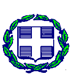  ΓΕΝΙΚΟ  ΛΥΚΕΙΟ  Διεύθυνση  Κορώνη ΜεσσηνίαςΚωδικός Σχολείου (ΥΠAIΘ)3659010ΣΤΟΙΧΕΙΑΣΤΟΙΧΕΙΑΣΤΟΙΧΕΙΑΣΤΟΙΧΕΙΑΈδρα του Σχολείου (διεύθυνση)Έδρα του Σχολείου (διεύθυνση)Κορώνη ΜεσσηνίαςΚορώνη ΜεσσηνίαςΤηλέφωνο2725022147Fax2725022137e-mailmail@lyk-koron.mes.sch.grΙστοσελίδαΔιευθυντής Σχολικής ΜονάδαςΔιευθυντής Σχολικής ΜονάδαςΦΟΥΣΕΚΗΣ  ΠΑΝΑΓΙΩΤΗΣΦΟΥΣΕΚΗΣ  ΠΑΝΑΓΙΩΤΗΣΥποδιευθυντήςΥποδιευθυντήςΠρόεδρος Συλ. Κηδεμόνων.	Πρόεδρος Συλ. Κηδεμόνων.	ΧΑΤΖΗΔΗΜΗΤΡΙΟΥ ΘΕΟΔΩΡΟΣΧΑΤΖΗΔΗΜΗΤΡΙΟΥ ΘΕΟΔΩΡΟΣ